Filing of Tax ReturnsThis is a process where a taxpayer reports accurately, correctly and in completeness all tax obligations according to the tax laws to Uganda Revenue Authority in a prescribed format within a specified period.Expected Delivery Time and Cost  Expected Delivery Time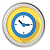 URA will send  an Auto notification of receipt of your return declaration upon submission.Cost of the Service : FREEWho is Eligible to File a Return?The following are eligible for return filing.Every tax payer who has chargeable income other than a resident individual whose chargeable income is below the thresh hold.In case of resident company, a return should be filled for all global income.PartnershipPlease Note:The following are persons who are not expected to file tax returns;A non-resident whose income is derived from sources within Uganda and is subjected to withholding tax as a final tax e.g. International payments or payments to non-resident public entertainers, sports persons, contractors or professionals.A resident individual whose gross income consists exclusively of employment income derived from a single employer and from which tax has been withheld under the PAYE system.A resident individual whose total chargeable income for the year of income is below the stated threshold in the income tax Act.Why do you need to submit a Tax Return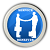 Timely submission of tax returns enables you to avoid penalties and other legal consequences.Submission of accurate information improves your risk rating levels with URA.Submission of VAT returns that require a refund from URA provides the basis for a refund if one wishes to have a cash refund of taxes paid in excess.Caution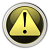 All returns must be filed and submitted by the stated due date.All returns must be filed on the prescribed form and in the prescribed format.Always provide accurate and complete information on the returnKEY DEFINITIONSA returnA return of income is a declaration made on prescribed form to the commissioner on which income earned or a loss made during the period is declared. Examples are PAYE Return, Income tax return, VAT return, Local Excise duty return, WHT return, Gaming and pool bating returns etc.A Tax periodThis is the duration for which a return is required i.e. a year, month or week.Provisional returnThis is a declaration made by the tax payer to URA showing his/her estimated annual income and the corresponding tax payable for that year of income. (Return for the next period) final returnThis is a declaration made by the taxpayer to URA showing his/her actual income earned including actual tax payable by the tax payer for that year of income. (Return for the past period)Return Due DateDue date is the deadline for filing a return beyond which a person is required to pay a penalty for late filing.Return period and due date for filing return for various sub tax types in income tax are listed below.Note:If one fails to file a tax return, the Commissioner may at the person’s cost, by notice in writing, appoint another person to prepare and file the return on behalf of that person. This return will be treated as if it were made by the person who should have filed it.Advance tax returnThis is a return submitted before its due date.During any year of income, where a taxpayer has died, is bankrupt, wound up, gone into liquidation, is about to leave Uganda permanently or any other reason the Commissioner considers appropriate, he/she may be required to file an advance return by a specified date.In the event that the Advance Return is not submitted by the due date, an Advance Assessment is issued.Note that the notice requesting for such a return shall be in writing specifying the due date for filing the return.Downloading a return templatePlease follow steps below to download the template;Go to our website www.ura.go.ug, scroll down the home page, go to download online formsClick and download the preferred return form under e-form column.Save the template in its system downloaded name, open and enable macros using the Help tab in the     template.Fill in the required details, go to the last page, click on the VALIDATE button to generate an upload file, save it in its system generated name. Uploading a returnKindly follow steps below to upload the template;Go to our website, www.ura.go.ug, Login to your account with TIN and password.Under e-services, select e-returns, original and click the return type you are to file. Enter the return period and click check button. You will be required to browse for the upload file you saved and click submit button. You will get an e-acknowledgement receipt, a copy is sent to your web portal account and registered email address with us. Extension of return due date.If you are not able to file a return by the due date, you can apply for an extension to file your return providing reasons justifying the extension.The extension if granted will not exceed 90 days (in aggregate) and does not change the due date for payment of the tax due. Interest will therefore accrue on any outstanding tax liability. If any taxpayer is dissatisfied with the Commissioner’s decision about the extension, he may challenge it under the objection and appeals procedure.Applying for the Extension of return due dateTo apply, pleaseVisit our website, www.ura.go.ug, Login to your account with TIN and password.Click on e-returns, then under others, click on Extend Return Due Date. Select the tax type, requested return submission date and reason for extension of Return due date, click submit. You will get an e-acknowledgement receipt.Note: You should have applied for an extension before the due date as well as re-apply for another extension when the due date requested expires before return submission. Amendment of a returnTo amend your return, visit our website, www.ura.go.ug, Login to your account with TIN and password. Under e-services, select e-returns, under Amended and click on the return type you are amendingDownload the return for amendment, select filing status as amended in section B of the return template, make the changes in the return and generate an upload file. Capture the Return Period, reason for amendment, click browse for the upload file you generated. Click upload button and submit to get an e-acknowledgement receipt.Note: You should select filing status as amended in section B of the return. Printing/ viewing submitted returnsVisit our website, www.ura.go.ug, Login to your account with TIN and password.Under e-services, select e-returns then others and click on view History. Enter the period, select the tax type then click searchClick on the reference number under receipt to print the acknowledgement receipt and the return. Penalty for late filingIf you fail to file a return by the due date, the penalty is the greater of either 2% of the tax charged for that year; orUgx.200, 000 (ten currency points) for each month up to the date the return is filed.If you provide misleading information, the penalty is twice the amount of the excess or additional tax that arises.​